Obavijest građanima - situacija izazvana potresom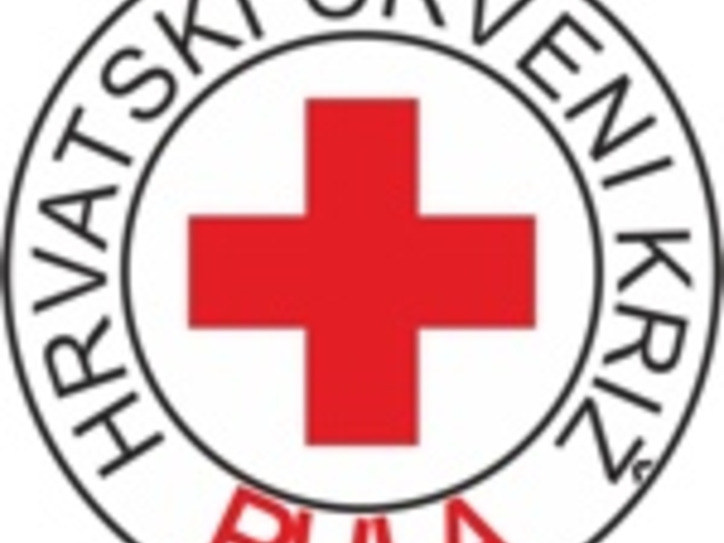 I ISTRA SE PRIKLJUČUJE PRIKUPLJANJU DONACIJA I POMOĆI POGOĐENIMA POTRESOM U PETRINJI I SISKU Materijalnu humanitarnu pomoć možete donijeti u Gradska društva Crvenog križa Istarske županije svakim radnim danom u vremenu od 08.00 do 16.00 sati. Popis potrebnih artikala nalazi se u nastavku:PREHRAMBENI Brašno Ulje  Riža Šećer Sol Tjestenina Juha vrećicaRiblja konzervaMesna konzervaSlatki namaz - marmelada, čokoladni i sl.Mlijeko trajno Kruh - dvopek, toast i sl.Voda - pakiranja 0,5, 1, 1,5, 5 litSuho voćeOrašasti plodovi- orah, badem, lješnjak i sl.HIGIJENSKISapun za rukeŠampon Pasta za zube Četkica za zube Brijač-jednokratni Maramice papirnate Maramice vlažne Toaletni Papir Higijenski ulošciOSOBNA ZAŠTITNA OPREMAMedicinska maskaRukaviceAlkoholni dezinficijens za ruke (antiseptik, antibakterijski)Maramice na bazi alkoholaSredstvo za dezinfekciju prostoraDeke i prekrivači